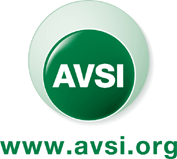 SCHOOL NEED ASSESSMENT- Final Selection ReportIntroductionThis report is provided to further illustrate the selection of 13 schools out of the 21 schools which have been visited in the south of Lebanon. The assessment intended to cover three districts which are: Marjeyoun, Bent Jbel and Hasbaya. In Hasbaya, it has been confirmed that very few number of Syrian students has been enrolled in only one or two schools. Therefore, the field visits has been concentrated in the two other districts; Marjeyoun and Bent Jbel. In Marjeyoun: 10 schools  In Bent Jbel:  10 schools In Hasbaya: 1 schools  The 21 schools were visited by the project assessment experts & the education officers for this current project. The selection was not an easy choice since all the schools were similar at certain points and distinguished at other. Furthermore 13 top rated schools were under detailed study.The selection process of the schools was based on the following criteria: The urgent needs A number of more than 20 Syrian students enrolled in the schoolSchools which have number of students enrolled higher than the maximum capacity  The geographical location of the schoolsWiliness of the directors to cooperate Current Status & Needs Analysis1. School: Complementaire Nationale de Khiam      District: Marjeyoun81 Syrian students registered / 238 Lebanese An average of 14 students in classHave Recreational Activities (sport, music, drawing) Problems of availability of stationeries and books for Syrian students Critical problem of the language - differences in level - lack of self confidence No problems of drinking or washing water indicatedSyrians are facing a real problem concerning the transportation of their kids to and from school. (30.000 to 50.000L.L per kid per month).Percentage of Syrian students: 25%2. School: Complementaire Nationale de Klayaa      District: Marjeyoun20 Syrian students registered / 67 LebaneseAn average of 5-16 students in classHave Recreational Activities (sport, music, drawing) Need blackboards, pin boards, rulers…Critical problem of the languageNo problems of drinking or washing water indicatedSyrians are facing a real problem concerning the transportation of their kids to and from school. (30.000 to 50.000L.L per kid per month)Percentage of Syrian students: 23%3. Complementaire Nationale Blat      District: Marjeyoun22 Syrian students registered / 94 LebaneseAn average of 14 students in classHave recreational activities (sport, music, drawing)The classroom materials rotate from class to classStationeries available for all students (from war 2006, UNICEF+NRC)Need for LCD to apply new techniquesNo problems of drinking or washing water indicatedPercentage of Syrian students: 19%4. Complementaire Nationale Ebel El Saki      District: Marjeyoun23 Syrian students registered / 82 LebaneseAn average of 14 students in classHave recreational activities (sport, drawing, computer) Shortage of textbooksStationeries available for all students (from war 2006, UNICEF+NRC)Newly rehabilitatedNo problems of drinking or washing water indicatedPercentage of Syrian students: 22%5. Complementaire Nationale Marjayoun      District: Marjeyoun37 Syrian students registered / 11 LebaneseAn average of 10 students in classHave recreational activities (sport, drawing, music) Textbooks available for Lebanese students onlyNo small tables and chairs for nurseriesNo problems of drinking or washing water indicatedSyrians are facing a real problem concerning the transportation of their kids to and from school. (30.000 to 50.000L.L per kid per month)6. Primaire Nationale de Kfarkela      District: Marjeyoun40 Syrian students registered / 120 LebaneseAn average of 15 - 21 students in classHave recreational activities (drawing, sport – but shortage of equipments i.e. balls, mattresses) Textbooks available for all students but stationeries for the Lebanese onlyNeeds for new filters for drinking water, availability of washing waterLots of nursery kids don’t come to school because the parents cant afford transportation and can't send them walkingPercentage of Syrian students: 25%7. Complementaire Nationale de Taybe      District: Marjeyoun50 Syrian students registered / 275 LebaneseAn average of 20 students in classHave recreational activities (drawing, sport – but shortage of equipments i.e. balls, mattresses) Textbooks available for all students but stationeries for the Lebanese onlyNeeds for chairs, tables, recorders and toilets for nurseriesDrinking and washing water is not available when the central water is cut in the village  Percentage of Syrian students: 15%8. Ecole primaire nationale de Kherbet Selem      District: Bent Jbel38 Syrian students registered / 66 LebaneseAn average of 13 students in classHave recreational activity only sport Textbooks and stationeries are not available for all students Needs for fuel and stovesNeeds for drinking and washing water   Percentage of Syrian students: 37%9. Ecole complementaire nationale de Borj Kalaway      District: Bent Jbel25 Syrian students registered / 225 LebaneseAn average of 23 students in classHave recreational activities sport and computerSyrians need school costume and stationeriesNeeds for toilets for nursery, computers, sport equipments. No problems of drinking or washing water indicatedPercentage of Syrian students: 10%10. Ecole complementaire national de Kabrikha      District: Bent Jbel59 Syrian students registered / 227 LebaneseAn average of 19 students in classHave recreational activities only sport but no enough equipment. No music-No drawing because no equipments.)Recently rehabilitated (financed from the Spain embassy)Syrians need stationeriesNeed for drinking water (filters), washing water is available Syrian students come by Moto or walkingPercentage of Syrian students: 21%11. complementaire national de Hariss     District: Bent Jbel46 Syrian students registered / 400 LebaneseAn average of 20 students in classHave recreational activities only drawing with no prof. specialist Needs for rehabilitation of toilettes and stoves Textbooks and stationeries are available for all students Need for drinking water and washing water  Percentage of Syrian students: 19%12. Ecole nationale mixte de Yatter    District: Bent Jbel28 Syrian students registered / 127 LebaneseAn average of 15 students in classThere are no recreational activities Needs for computers, laboratory  Textbooks and stationeries are available for all students No problems of drinking or washing water indicatedPercentage of Syrian students: 18%13. Ecole national de Chakra     District: Bent Jbel73 Syrian students registered / 637 LebaneseAn average of 20 students in classRecreational activity is one trip per year  Needs for fuel generator, didactic materials, laboratory materials, computers  Textbooks and stationeries are available for all students Need for drinking water and washing water  Percentage of Syrian students: 10%General notes:Most schools are in need for fuel for the winter The language is the major problem in relation to the educational need assessment  The math and the science are taught in foreign language (English or French). The timing of schools is from 8.00 until 13.50 (except the nursery until 13.00)  Directors expressed the availability of the schools for recreational activities or remedial classes after 2.00 pm or during the weekend. Have sufficient number of teachers & they can provide the extra classes in the foreign language.The foreign language in the majority of schools were EnglishThe payment for the transportation of the students was a major problem in all selected schoolsIt has been confirmed the necessitate of having a team of specialists consisting of a speech therapist, a psychologist and a psychomotor in each schools Total number of teachers (full and part time): 330 teachersTotal number of students is 3111 studentsLebanese: 2569 studentsSyrians: 542 studentsTotal percentage of the Syrian students in the targeted schools: 17%